Приложение к приказу от 22.12.2022 № 532Тематический банк заданий, направленный на формирование и оценку функциональной грамотностиКласс Вид функциональной грамотностиНаименование раздела, при изучении которого используется заданиеСодержание (печатный вариант задания или активная ссылка для перехода на конкретное задание)1классЧитательская грамотностьСказки, загадки, небылицы.Виталий Бианки. Лис и мышонок.- Мышонок, мышонок, отчего у тебя нос грязный?-Землю копал.-Для чего землю копал?-Норку делал.- Для чего норку делал?-От тебя, лис, прятаться.- Мышонок, мышонок, а я тебя подстерегу!- А у меня спаленка.- Кушать захочешь - вылезешь!- А у меня в норке кладовочка.- Мышонок, мышонок, а я ведь твою норку разорю!-А я от тебя в отнорочек – и был таков!Задание 1.Определи жанр произведения.рассказ        народная сказка           авторская сказка Закрась карточки с названием героев.Мышонок      лис        кротЗадание 2.Пользуясь информацией из текста, дополни предложения.У мышонка грязный нос, потому что ---------------------Мышонок землю копал, чтобы----------------------------Мышонок делал норку, чтобы ----------------------------Определи, что есть в норке у мышонка?спаленка                детскаякладовочка            гардеробнаякухонька                отнорочекЗадание 3.Выбери слова, которыми можно охарактеризовать героев произведения. Проведи линии от слов к героям.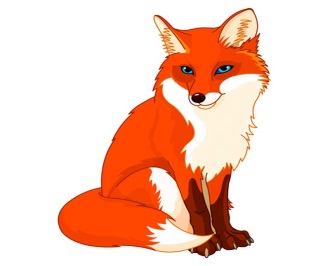 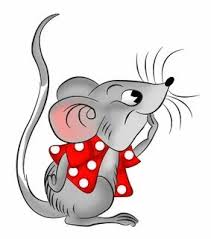 Находчивый предусмотрительный, настойчивый, любопытный, решительный, умный, храбрый.Задание 4.Пронумеруйте обращения лиса к мышонку так:1,2,3,4,5,6.Перескажи сказку.- Мышонок, мышонок, а я ведь твою норку разорю!- Мышонок, мышонок, а я тебя подстерегу!- Кушать захочешь - вылезешь!- Для чего норку делал?-Мышонок, мышонок, отчего у тебя нос грязный?-Для чего землю копал?Задание 5.Составь из частей пословицы. Закрась одинаковым цветом части пословиц. Подумай, какие из них соответствуют сказке.Задание 6.Чему учит эта сказка. Отметь  + Быть рассудительным.Бать старательным .Быть терпеливым.Быть предусмотрительным.Быть внимательным.Быть осторожным.Класс Вид функциональной грамотностиНаименование раздела, при изучении которого используется заданиеСодержание (печатный вариант задания или активная ссылка для перехода на конкретное задание)   1  классЕстественно - научная грамотность.Как, откуда и куда?Жили - были старик да старуха, и была у них дочка Алёнушка да сынок Иванушка.Алёнушка была девочка умная. Иванушку учила всяким премудростям. Пошла Алёнушка на улицу и братца с собой взяла. Идут они по дороге, и захотелось Иванушке пить.Стоит коровье копытце, полно водицы.Сестрица Алёнушка, хлебну я из копытца!Задание 1.Алёнушка посмотрела на Иванушку и говорит:- Не пей эту водицу. Пойдём домой, там и напьёшься.Послушался Иванушка, пошёл с Алёнушкой домой, напился водицы. Алёнушка налила котёнку молока, а перед Иванушкой поставила 2 стакана: 1- с водой,2- с молоком.Опусти ложечки в стаканы. Что ты заметил?Что должен ответить Иванушка?Что это доказывает?Чистая вода (прозрачная или непрозрачная),а молоко_______________________________Задание 2.Приготовила Алёнушка 2 стакана питьевой воды, сахар и велела отвернуться Иванушке. В один из стаканов добавила сахар.- Угадай, в каком стакане вода чистая.Что должен сделать Иванушка?Что это доказывает?Вода (имеет или не имеет)_______________вкуса.Но при этом (легко или трудно?)_____________
смешивается с  ____________________ и (становится или не становится?) сладкой.- Скажи, Алёнушка, только сахар растворяется в воде?-Проверим? Принеси соль, песок. Масло подсолнечное, муку.Заполни таблицу. Отметь «+»- растворяется, – не растворяется.Задание 3.- Как ты думаешь, Иванушка, можно ли услышать воду?- Я слышал, как дождь идёт, ручей бежит.- Налей разное количество воды в разные стаканы. Постучи ложкой по каждому стакану.(6 стаканов и ложка)Какой вывод можно сделать?Чем больше налито воды, тем (выше или ниже?)_______________ звук.Задание 4.Иванушка увидел на столе сырое яйцо и спросил:А что происходит с яйцом в воде? Проверим?- Опусти очень аккуратно яйцо ложечкой в стакан с водой. Что происходит? Напиши и нарисуй(стакан с водой, яйцо, ложечка)Яйцо (утонуло или плавает?)_________________- Скажи, Алёнушка, а можно заставить яйцо плавать в воде?- Насыпь в стакан 2 ложки соли и хорошо размешай. Опусти очень аккуратно ложечкой яйцо в стакан с водой. Что происходит?Яйцо (утонуло или плавает?)_________________В воде появились частицы соли, и она стала более плотной, чем яйцо. Поэтому яйцо плавает.Задание 5.Иванушка принёс 2 листа бумаги, надавил на один лист и стал его передвигать по столу.- Смотри, Иванушка, лист скользит по столу. Попробуем второй лист намочить?Намочи второй лист. Прижми его слегка к столу и попробуй подвигать. Что происходит?Мокрая бумага (двигается или не двигается?Очень много я узнал о воде!Задание 6.Вернёмся, Иванушка, к коровьему копытцу и возьмём с собой вату, салфетки, воронку и стаканы.-Что же интересного можно найти в коровьем копытце, кроме водицы?- Возьми салфетку и ватные диски, положи их в воронку. Это будет фильтр. Зачерпни стаканом водицы из копытца.Какая может быть вода в стакане? Закрась воду.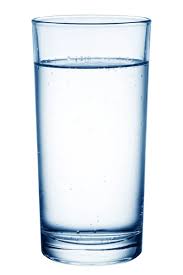 - Переливай её потихоньку через фильтр в пустой стакан.- Что увидел Иванушка на фильтре? Напиши.Грязь (осталась или не осталась?)______________ на фильтре.Как хорошо, что я не стал пить эту водицу! Спасибо тебе, Алёнушка,КлассВид функциональной грамотностиНаименование раздела, при изучении которого используется заданиеСодержание (печатный вариант задания или активная ссылка для перехода на конкретное задание)1 классМатематическаяграмотность Решение текстовых  Задач.Жили да были себе старик со старухою, и был у них петушок с жерновцами.Жерновцы – это ручная мельница, которую использовали в старые времена для того, чтобы молоть зерно и получать муку.А сказочные жерновцы что ни повернёшь – всё блин да пирог.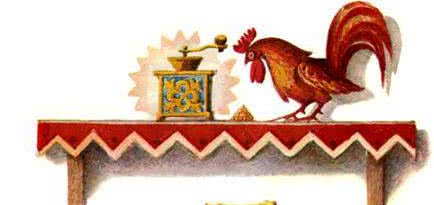 Задание 1.Однажды петушок взял жерновцы и сделал для бабы с дедом 9 блинов и пирогов. Пирогов было меньше, чем блинов.Запишите в таблицу, сколько было блинов и пирогов.Задание 2.У петушка было 9 блинов. Старик взял 4 блина, а старуха – 2 блина. Сколько блинов осталось у петушка после того, как старик взял 4 блина?___________________________________
Ответ: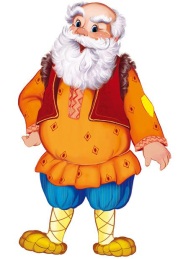 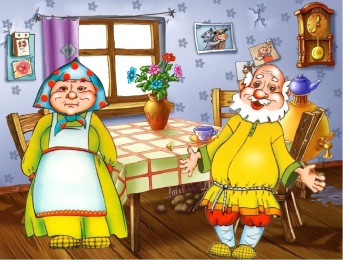 Сколько блинов взяли старик и старуха вместе?____________________________________Ответ: Сколько всего блинов осталось у петушка?__________________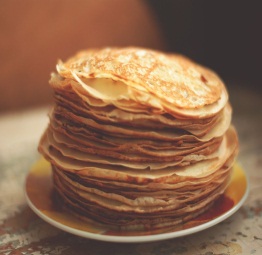 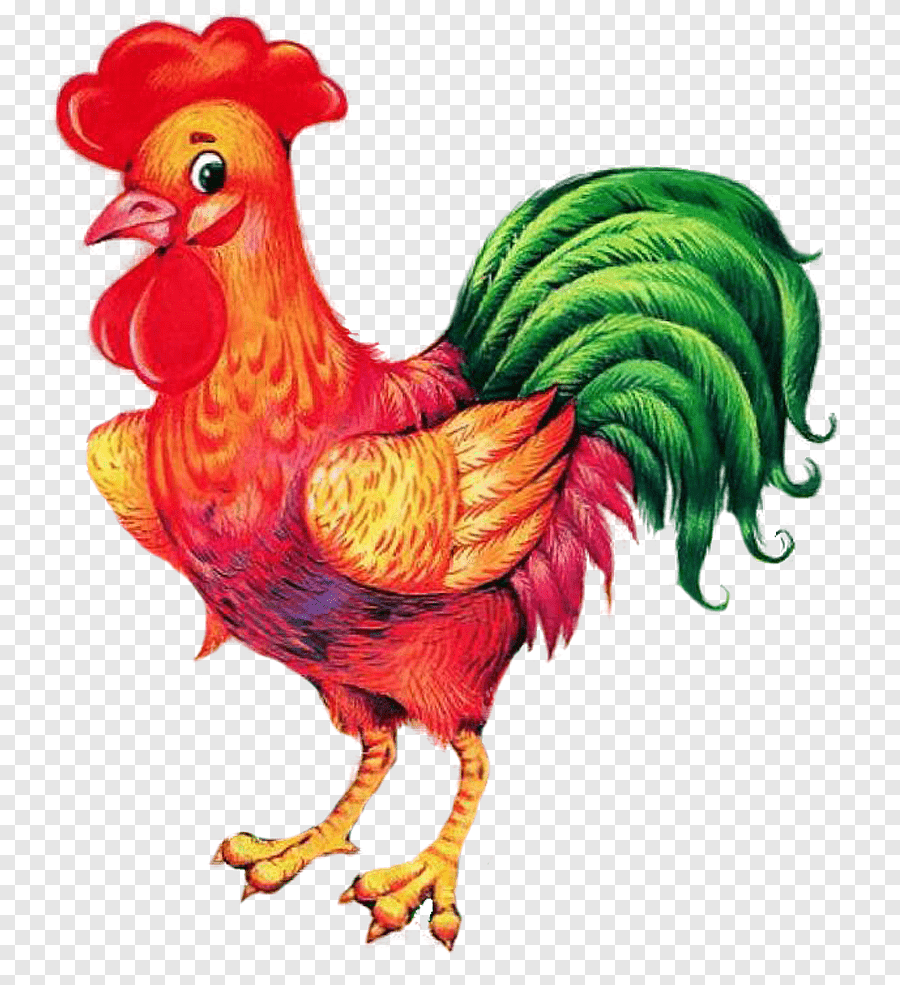 Ответ: На сколько блинов больше взял старик, чем старуха?Ответ: Задание 3.Решил петушок сделать 6 блинов и 3 пирога, но перепутал и сделал всё наоборот. Старуха съела1 пирог и 2 блина, а старик -1 пирог и 1 блин.Сколько блинов сделал петушок? Напиши и нарисуй.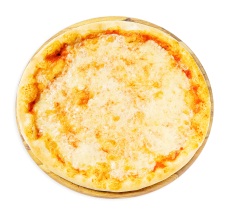 Сколько пирогов сделал петушок? Напиши и нарисуй.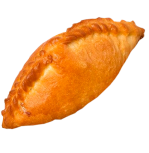 Сколько блинов осталось?______________________________________Ответ: Сколько пирогов осталось?______________________________________Ответ: Задание 4.Петушок целую неделю готовил для бабы с дедом блины и пироги и записывал данные в таблицу. Но некоторые данные забыл записать. Помоги петушку, дополни таблицу.В понедельник блинов на 1 меньше, чем во вторник:____В понедельник пирогов на 2 больше,чем в среду:_______В четверг количество пирогов – это наибольшее однозначное число__________В пятницу количество блинов на 1 меньше, чем в четверг:___________________________В пятницу количество пирогов на 2 меньше , чем в субботу:____________________________В воскресенье пирогов на 3 меньше, чем блинов.